Положение о порядке проведения мониторинга развития одаренных детей, формы поддержки и сопровождения развития одаренных детей в Санкт-Петербургском Государственном бюджетном профессиональном образовательном учреждении «Медицинский колледж №1»  ПК-02.10-2023Санкт-Петербург20231. Общие положения 1.1. Настоящим Положением определяется порядок выявления детей, проявивших выдающиеся способности (далее - одаренные дети), а также сопровождения и мониторинга их дальнейшего развития в Санкт-Петербургском Государственном бюджетном профессиональном образовательном учреждении «Медицинский колледж №1»  (далее – Колледж).1.2. Настоящее Положение разработано в соответствии с Федеральным законом Российской Федерации «Об образовании в Российской Федерации» от 29 декабря 2012 года №273-ФЗ, Законом «Об основных гарантиях прав ребенка в РФ» (ст. 4, п. 1) (последняя редакция); Постановлением Правительства РФ от 17.11.2015 N 1239 «Об утверждении Правил выявления детей, проявивших выдающиеся способности, сопровождения и мониторинга их дальнейшего развития» (последняя редакция);Уставом Колледжа1.3. Одаренность — это системное, развивающееся в течение жизни качество психики, которое определяет возможность достижения человеком более высоких, незаурядных результатов в одном или нескольких видах деятельности по сравнению с другими людьми. Одаренный обучающийся — это обучающийся, который выделяется яркими, очевидными, иногда выдающимися достижениями (или имеет внутренние предпосылки для таких достижений) в том или ином виде деятельности. 1.4. Работа с одаренными обучающимися строится на принципах гуманизма, равноправия, приоритета общечеловеческих ценностей, свободного развития личности, защиты прав и интересов детей. 1.5. Мониторинг развития одарённых обучающихся Колледжа осуществляет заместитель директора по воспитательной работе.2. Цель и задачи:2.1. Цель – создание условий, способствующих оптимальному развитию обучающихся, повышению качества их обучения, расширению возможностей развитияиндивидуальных способностей, улучшению условий социальной адаптации.2.2. Задачи, которые необходимо решить для достижения поставленной цели:создать и развить творческую среду для выявления одаренных и талантливых обучающихся в различных областях деятельности,организовать в образовательной организации разнообразную внеучебную и досуговую деятельность для реализации способностей обучающихся; формирования творческой, социальной активности, готовности к профессиональному развитию обучающихся;поддержать одаренных и талантливых обучающихся Колледжа;обеспечить участие одаренных и талантливых обучающихся в муниципальных, областных, всероссийских, международных олимпиадах, конференциях, творческих выставках, научно – практических конференциях, соревнованиях, различных конкурсах;активизировать поиск новых путей индивидуализации обучения и воспитания;осуществлять выбор рациональных методов и приемов, которые способствуют развитию самостоятельности мышления, инициативности и творчества;создать благоприятные условия для сохранения психического и физического здоровья обучающихся;формировать систему мониторинга деятельности образовательной организации,направленной на работу с одаренными обучающимися.3. Организация и функциональное обеспечение работы с одаренными обучающимися3.1. В целях развития одаренных обучающихся в Колледже должны проводитьсяолимпиады, другие интеллектуальные и творческие конкурсы, мероприятия,направленные на развитие интеллектуальных и творческих способностей, интереса к научной, исследовательской, творческой, физкультурно-спортивной деятельности, а так же развитию общих и формированию профессиональных компетенций.3.2. Работу с одарёнными обучающимися обеспечивают: администрация Колледжа,, руководители методических комиссий, педагогические работники, родители (законные представители) обучающихся.3.3. Администрация осуществляет:оформление нормативной документации;организация и проведение обучающих мероприятий, семинаров по проблемам работы с одарѐнными обучающимися;координация действий педагогов, работающих с одарѐнными обучающимися;сбор информации о победителях и призерах мероприятий от организаторовмероприятий;-анализ данных и разработку предложений по индивидуальному развитию исопровождению одаренных обучающимися, в том числе с использованием дистанционных образовательных технологий;поощрение педагогических работников за успехи в работе с одаренными обучающимися;информирование общественности о результатах работы с одаренными обучающимися;сбор банка данных по одаренным обучающимися в Колледже;подготовку ежегодного аналитического отчета о системе выявления одаренных обучающихся и мониторинге их дальнейшего развития;иную деятельность, направленную на развитие системы выявления одаренных обучающимися3.4. Руководители методических комиссий осуществляют:- планирование и проведение методических мероприятий, направленных на овладение технологиями развивающего и личностно-ориентированного обучения;сбор и систематизация материалов периодической печати и педагогическойлитературы по данной проблеме;предоставление необходимой информации педагогам об организациивоспитательных мероприятий.подбор диагностических материалов для выявления одарённых обучающихся;подготовка методических рекомендаций по работе с одарёнными обучающимися;планирование и проведение конкурсных мероприятий в рамках реализации учебно–воспитательного плана Колледжа;руководство подготовкой творческих ответов педагогов, работающих с одарёнными обучающимися;оформление материалов по работе с одарёнными обучающимися на стенде методической работы (диагностика, образцы заданий, результаты конкурсов и т.д.).3.5. Педагогические работники осуществляют:выявление, поддержка и сопровождение развития одаренных обучающихся, выбор образовательных технологий развивающего и личностно-ориентированного обучения в сочетании с информационными и здоровье сберегающими технологиями;обеспечение индивидуальной работы с одаренными обучающимися по формированию и развитию  профессиональных и общих компетенций, а также их познавательных интересов, творческих способностей и тренерской поддержки, разработка материалов, вопросов и заданий повышенного уровня сложности по направлениям и видам образовательной деятельности;профессиональное развитие одаренных обучающихся, мотивацию к последующему трудоустройству;психолого-педагогическое сопровождение одаренных обучающихся;подготовка обучающихся к конкурсам, выставкам, соревнованиям, олимпиадам различного уровня;отбор и оформление в течение года достижений одарённых обучающихся для предъявления на педагогическом совете;оформление своего опыта работы с одаренными обучающимися в виде творческого отчета для предъявления на заседаниях методических комиссий;консультирование родителей (законных представителей) несовершеннолетних одарённых обучающихся по вопросам развития способностей их детей;составление Портфолио одаренного обучающегося и организации его дальнейшей поддержки и сопровождения развития;иные формы, предусмотренные законодательством Российской Федерации и локальными нормативными актами Колледжа.3.6. Функции родителей:раннее выявление одаренности ребенка;создание комфортных, эмоциональных условий для развития способностей ребенка;определение социального запроса для Колледжа4. Мониторинг развития одаренных обучающихся.4.1. Мониторинг развития одаренных обучающихся представляет собой колледжный банк данных, включаются сведения об одарённых обучающихся в возрасте от 14 до 18 лет.4.2. В колледжный банк данных «Одарённые обучающиеся» включаются сведения о достижениях участия одарённых обучающихся в конкурсах, олимпиадах, соревнованиях, проектах и т.д. муниципального, регионального, межрегионального, всероссийского и международного уровней.4.3. Информация об одаренных обучающихся, являющихся победителями и призерами мероприятий, заполняется в форме таблицы с учетом требований законодательства Российской Федерации о персональных данных. По необходимости возможно проведение развернутого мониторинга работы с одаренными обучающимися в форме презентации4.4. Обновление колледжного Банка данных осуществляется 1 раз в год.
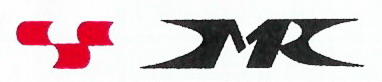 Комитет по здравоохранению Санкт-ПетербургаСанкт-Петербургское государственное бюджетное профессиональное образовательное учреждение «Медицинский колледж № 1»ПРИНЯТОНа заседании педагогического совета «_29_»_декабря_2022_ г.Введено в действие  приказом №_81-о_                                                                     «_30_»_декабря _2022_ г